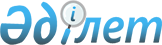 О внесении изменений в приказ Генерального Прокурора Республики Казахстан от 24 июля 2013 года № 76 "Об утверждении Правил вне конкурсного поступления на службу в органы, ведомства и учреждения прокуратуры Республики Казахстан"
					
			Утративший силу
			
			
		
					Приказ Генерального Прокурора Республики Казахстан от 3 апреля 2018 года № 47. Зарегистрирован в Министерстве юстиции Республики Казахстан 16 апреля 2018 года № 16759. Утратил силу приказом Генерального Прокурора Республики Казахстан от 13 января 2023 года № 18.
      Сноска. Утратил силу приказом Генерального Прокурора РК от 13.01.2023 № 18 (вводится в действие по истечении десяти календарных дней после дня его первого официального опубликования).
      В соответствии с пунктом 3 статьи 7 Закона Республики Казахстан от 6 января 2011 года "О правоохранительной службе" ПРИКАЗЫВАЮ:
      1. Внести в приказ Генерального Прокурора Республики Казахстан от 24 июля 2013 года № 76 "Об утверждении Правил вне конкурсного поступления на службу в органы, ведомства и учреждения прокуратуры Республики Казахстан" (зарегистрирован в Реестре государственной регистрации нормативных правовых актов за № 8585, опубликован 21 августа 2013 года в газете "Казахстанская правда" за № 256 (27530)) следующие изменения:
      заголовок изложить в следующей редакции:
      "Об утверждении Правил вне конкурсного поступления на службу в систему органов прокуратуры Республики Казахстан";
      преамбулу изложить в следующей редакции:
      "В соответствии с пунктом 3 статьи 7 Закона Республики Казахстан от 6 января 2011 года "О правоохранительной службе" ПРИКАЗЫВАЮ:"; 
      пункт 1 изложить в следующей редакции:
      "1. Утвердить прилагаемые Правила вне конкурсного поступления на службу в систему органов прокуратуры Республики Казахстан.";
      в Правилах вне конкурсного поступления на службу в органы, ведомства и учреждения прокуратуры Республики Казахстан, утвержденных указанным приказом:
       заголовок изложить в следующей редакции:
      "Правила вне конкурсного поступления на службу в систему органов прокуратуры Республики Казахстан";
      пункт 1 изложить в следующей редакции:
      "1. Настоящие Правила вне конкурсного поступления на службу в систему органов прокуратуры Республики Казахстан (далее – Правила) разработаны в соответствии с Законом Республики Казахстан от 6 января 2011 года "О правоохранительной службе" (далее – Закон "О правоохранительной службе").";
      пункт 2 изложить в следующей редакции:
      "2. На службу в систему органов прокуратуры Республики Казахстан (далее – органы прокуратуры) принимаются на добровольной основе граждане Республики Казахстан, способные по своим личным, моральным, деловым, профессиональным качествам, состоянию здоровья и физическому развитию, уровню образования выполнять возложенные на них должностные обязанности.";
      пункт 5 исключить;
      пункт 6 изложить в следующей редакции:
      "6. Лица, поступающие на службу вне конкурсного отбора (далее – кандидаты), подают в органы прокуратуры заявление в произвольной форме о приеме на службу вне конкурсного отбора.
      Для принятия решения о приеме на службу вне конкурсного отбора руководитель органа прокуратуры или структурного подразделения, в которое предполагается назначение кандидата, в течение десяти рабочих дней со дня регистрации заявления (о приеме на службу), проводит собеседование, разъясняет характер предстоящей работы и функциональные обязанности по должности.
      Кандидат прошедший собеседование, согласовывается с подразделением по обеспечению внутренней безопасности.";
      пункт 7 изложить в следующей редакции:
      "7. После проведения собеседования и согласования с подразделением по обеспечению внутренней безопасности, в течение пяти рабочих дней кандидат предоставляет в кадровую службу органа прокуратуры следующие документы:
      1) личный листок по учету кадров по форме, согласно приложению 1 к настоящим Правилам;
      2) автобиографию, написанную собственноручно по форме, согласно приложению 2 к настоящим Правилам;
      3) анкету для кандидата для назначения на должность по форме, согласно приложению 3 к настоящим Правилам;
      4) характеристику с последнего места работы (учебы) и резюме;
      5) копию документа, удостоверяющий личность (оригинал для сверки);
      6) копии документов об образовании государственного образца (оригиналы для сверки);
      7) документ, подтверждающий трудовую деятельность;
      8) военный билет или удостоверение о приписке к призывному участку;
       9) фотографию размером 4х6 (2 штуки);
       10) документы, подтверждающие представление кандидатом и его супругой (супругом) в налоговые органы по месту жительства декларации о доходах и имуществе в соответствии с антикоррупционным законодательством Республики Казахстан;
      11) документы, подтверждающие передачу в доверительное управление находящиеся в его собственности доли (пакеты акций) в уставном капитале коммерческих организаций и иное имущество, использование которого влечет получение доходов, за исключением денег, законно принадлежащих этим лицам, а также иного имущества, переданного в имущественный наем (нотариально заверенный договор на доверительное управление имуществом).
      Кандидаты могут предоставлять дополнительную информацию, касающуюся их образования, опыта работы и профессионального уровня.
      Организация работы по приему документов, отбору и изучению кандидатов принимаемых в органы прокуратуры осуществляется кадровыми подразделениями органов прокуратуры.".
      2. Департаменту кадрового развития Генеральной прокуратуры Республики Казахстан обеспечить: 
      1) государственную регистрацию настоящего приказа в Министерстве юстиции Республики Казахстан;
      2) в течение десяти календарных дней со дня государственной регистрации настоящего приказа направление его копии на бумажном носителе и в электронной форме на казахском и русском языках в Республиканское государственное предприятие на праве хозяйственного ведения "Республиканский центр правовой информации" Министерства юстиции Республики Казахстан для официального опубликования и включения в Эталонный контрольный банк нормативных правовых актов Республики Казахстан;
      3) размещение настоящего приказа на официальном интернет-ресурсе Генеральной прокуратуры Республики Казахстан.
      3. Контроль за исполнением настоящего приказа возложить на Департамент кадрового развития Генеральной прокуратуры Республики Казахстан. 
      4. Настоящий приказ вводится в действие со дня его первого официального опубликования.
					© 2012. РГП на ПХВ «Институт законодательства и правовой информации Республики Казахстан» Министерства юстиции Республики Казахстан
				
      Генеральный ПрокурорРеспублики Казахстан 

К. Кожамжаров
